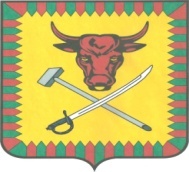 Прокурору Читинского района старшему советнику юстицииЕ.В. Казанову	В ответ на представление № 07-24-2019 от 22.07.2019 г. Администрация городского поселения «Атамановское» сообщает, что данное представление было рассмотрено 15 августа 2019 г. в здании Администрации городского поселения «Атамановское» в присутствии помощника прокурора Читинского района Н.В. Зориной. По итогам рассмотрения представления Администрация гп «Атамановское» сообщает следующую информацию:Глава администрации городского поселения «Атамановское»                                                                   Л.С. Зимина